VI Международный форум«Интеллектуальная собственность–XXI век»16 апреля 2013 г., вторникКОНФЕРЕНЦ-ЗАЛ МОСКОВСКОЙ КОНСЕРВАТОРИИ(Б. Никитская, 11)к  150-летию Московской государственной Консерватории имени П.И. Чайковского «В д о х н о в е н и е»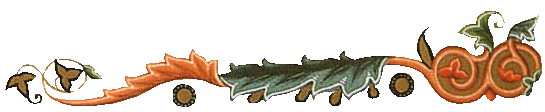 Пётр Ильич ЧАЙКОВСКИЙ(1840-1893)Две пьесы: Вальс-скерцо, соч. 34, Мелодия, соч. 42 №3исп. Народный артист РСФСР, профессор Московской консерваторииВиктор ПИКАЙЗЕН (скрипка)партия фортепиано – Ирина ЕРМИЛОВА«Шалунья», соч. 72исп. ученик 3 класса Центральной музыкальной школы при МГКНиколай ВАРЛАМОВ (фортепиано)класс преподавателя Д.А. РябовойДва романса: «На землю сумрак пал…», сл. А. Мицкевича, пер. Н. Берга, соч. 47 №3«День ли царит…», сл. А. Апухтина, соч. 46 №7исп. лауреат международных конкурсов, аспирантка Московской консерваторииКсения ЛЕОНИДОВА (меццо-сопрано)класс профессора З.Л. Соткилавыпартия фортепиано – лауреат международных конкурсовКарина ПОГОСБЕКОВА«Грустная песенка», соч. 40исп. ученик 2 класса Центральной музыкальной школы при МГКСавва ГРИГОРЬЕВ (виолончель)класс профессора И.И. Гаврышапартия фортепиано –  Татьяна КОЛЕСОВА«Пеццо-каприччиозо», соч. 62исп. лауреат международных конкурсов, аспирант Московской консерваторииЕгор КОЛЕСОВ (виолончель)руководитель – профессор А.Н. Селезнёвпартия фортепиано – лауреат международных конкурсовТатьяна КОЛЕСОВА6.  Евгений Евграфов –  «Февраль», «Март». Посвящение П.И. Чайковскомуисп. автор, ученик Московской средней специальной школы им. ГнесиныхЕвгений ЕВГРАФОВ (фортепиано)Две пьесы из цикла «Времена года», соч. 37-bis: «Июнь. Баркарола», «Сентябрь. Охота»исп. лауреат международных конкурсовТатьяна КОЛЕСОВА (фортепиано)Струнный квартет №1 ре мажор, соч. 11. II часть: Andante cantabile. III  часть: Scherzo. Allegro non tanto e con fuocoисп. лауреат международных конкурсов камерных ансамблей«RUSQUARTET»:Анна СНЕЖИНА (I скрипка), Анна ЯНЧИШИНА (II скрипка)Евгения ЗУБОВА (альт), Пётр КАРЕТНИКОВ (виолончель)9.  «На сон грядущий…», сл.Н. Огарева, соч. 27 №7     «Серенада Дон Жуана», сл. А. Толстого, соч. 38№1исп. лауреат международных конкурсов, студент 5 курса Московской консерваторииМаксим ПЕРЕБЕЙНОС (баритон) класс профессора З.Л. Соткилавыпартия фортепиано — Карина ПОГОСБЕКОВАНачало в 18.30Вход по пригласительным билетам